§803.  Right deemed to accrueThe right of entry or of action to recover land, as used in this subchapter, first accrues at the following times:1.  When disseized.  When a person is disseized, at the time of such disseizin;2.  Heir or devisee.  When he claims as heir or devisee of one who died seized, at the time of such death, unless there is a tenancy by the curtesy or other estate intervening after the death of the ancestor or devisor; in that case, his right accrues when such intermediate estate expires, or would expire by its own limitation;3.  Intermediate estate.  When there is such an intermediate estate, and in all cases, when the party claims by force of any remainder or reversion, his right accrues when the intermediate estate would expire by its own limitation, notwithstanding any forfeiture thereof for which he might enter at an earlier time.The State of Maine claims a copyright in its codified statutes. If you intend to republish this material, we require that you include the following disclaimer in your publication:All copyrights and other rights to statutory text are reserved by the State of Maine. The text included in this publication reflects changes made through the First Regular and First Special Session of the 131st Maine Legislature and is current through November 1. 2023
                    . The text is subject to change without notice. It is a version that has not been officially certified by the Secretary of State. Refer to the Maine Revised Statutes Annotated and supplements for certified text.
                The Office of the Revisor of Statutes also requests that you send us one copy of any statutory publication you may produce. Our goal is not to restrict publishing activity, but to keep track of who is publishing what, to identify any needless duplication and to preserve the State's copyright rights.PLEASE NOTE: The Revisor's Office cannot perform research for or provide legal advice or interpretation of Maine law to the public. If you need legal assistance, please contact a qualified attorney.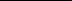 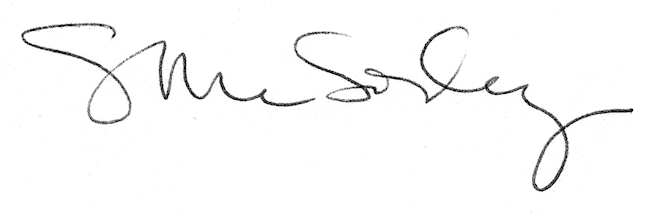 